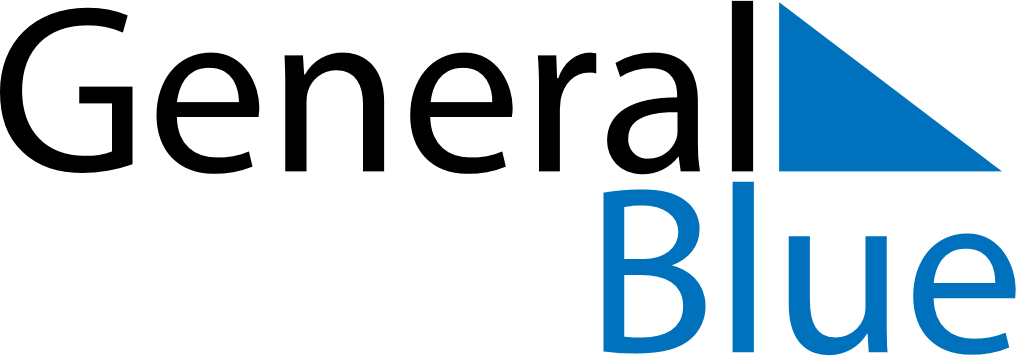 October 2029October 2029October 2029October 2029GrenadaGrenadaGrenadaSundayMondayTuesdayWednesdayThursdayFridayFridaySaturday123455678910111212131415161718191920Aunty Tek Spice Word Festival2122232425262627Thanksgiving Day28293031